Instituição:Denominação: Obra S. José OperárioEducador(a) Cooperante: Dora Neves1. PERSPETIVA GLOBAL DO DIA / GRANDES SENTIDOS DO TRABALHO:	Promover o jogo social e o trabalho de equipa; Promover a criatividade o trabalho cooperativo; Promover o jogo social e o trabalho de equipa; Promover o enriquecimento do seu reportório de experiências artísticas; Fomentar o gosto pelo jogo simbólico através de jogos de mímica.   2. Planificação das atividades no espaço e no tempo, organização dos sujeitos e Principais Objetivos De Natureza Curricular:                                                             	Neste dia de intervenção proporei para o tempo de movimento da manhã que façamos um jogo de equipas (duas equipas), chamado “A Barra do Lenço”, explicando-lhes inicialmente como se jogo, como descrevo em seguida:“Fazem-se duas equipas com o mesmo número de jogadores aos quais irei atribuir uma cor (colando no bibe um retângulo amarelo, verde, azul ou vermelho cor feito de papel autocolante), ficando em ambas as equipas crianças com as mesmas cores da equipa adversária (tradicionalmente atribuem-se números, mas este grupo ainda não reconhece os nomes dos números daí a estratégia das cores). As equipas ficam frente a frente separadas pela mesma distância. No meio ficará o juiz com um lenço pendurado na mão (serei eu), que vai chamando as várias cores que estão em jogo. Os jogadores das duas equipas, que tenham a mesma cor, correm e tentam ficar com o lenço sem serem tocados pelo adversário e tentam fugir para perto da sua equipa, para assim somarem pontos. Ao chamar as cores também irei dar diferentes indicações como, a correr, a saltar, a saltar ao pé-coxinho, a andar muito devagar, todos, stop (nenhum), etc.”	Com este jogo promover-se-á o jogo social, o trabalho de equipa (Experiência-Chave – Iniciativa e relações Interpessoais), assim como, desenvolver capacidades motoras de coordenação como correr, saltar, equilibrar-se e também a nível do esquema corporal, os contrastes entre rápido e lento (Experiência-Chave – Movimento).	Perto das 10h reuniremos todos em grande grupo na zona das mesas para planearmos o trabalho para esta manhã, irei dizer-lhes que hoje iremos começar a fazer o castelo, ou seja, trabalhar no projeto, questionando as crianças “Ainda se lembram quem é que vai fazer o castelo? Nós escrevemos ali?” (apontando para o registo que temos do planeamento do projeto). Direi então que essas crianças ficarão a ser acompanhadas por mim (trabalho de pequeno grupo) para iniciarmos essa fase do projeto e as restantes escolherão a área para onde querem ir (apontando no mapa) e ficarão acompanhadas pela Auxiliar Ana, enquanto a Educadora Dora vai chamado cada criança para também começarem a fazer a prenda para oferecerem no dia da mãe.	Na fase inicial da construção do castelo as crianças irão com a minha ajuda forrar com cartão um biombo que encontrámos na arrecadação da instituição (reutilizar materiais), e depois de forrado com essas caixas de cartão colarão sobre elas várias embalagens de papelão formando as paredes rugosas do castelo. Esta decoração do castelo permitirá que as crianças desenvolvam hábitos de trabalho cooperativo, promovendo-se a interação entre as crianças e a entreajuda (Experiência-Chave – Iniciativa e relações Interpessoais), bem como, o gosto pelo trabalho de projeto e o desenvolvimento da criatividade, promovendo-se a construção de reproduções a partir de diversos materiais (Experiência-Chave – Representação Criativa).	Cerca das 10h45m solicitarei as crianças para arrumarmos a sala e nos reunirmos para o nosso tempo de rever (incentivando as crianças a que se quiserem partilhem com os colegas aquilo que tiveram a fazer nesta manhã) e depois antes do almoço iremos proceder à nossa tarefa de quinta-feira (despejar a reciclagem), transferida para o período da manhã dado o período da tarde (14h às 15h) estar esta semana reservado para os ensaios para a festa do dia 1 de Maio.	Seguem-se as rotinas habituais e então no período da tarde como já referi decorreram os ensaios, sendo que depois do lanche, pelas 16h é que reuniremos todos em roda para o nosso tempo de grande grupo, momento em que proporei que façamos um jogo de “Mímica” em que eu direi uma palavra em segredo a uma criança e essa vai para o centro da roda representar essa palavra sem a dizer, usando gestos e podendo também utilizar sons, tentando assim que os colegas adivinhem o que está a representar, quem adivinhar será o próximo a representar outra palavra. Com este jogo para além de se promover a interação entre as crianças e o jogo social, também será uma forma de promover o jogo simbólico e a desenvolvimento da expressão corporal.	Pelas 16h30min terão a sua atividade extra curricular, a Catequese e eu terminarei este dia de intervenção.3. Recursos necessários:Recursos Humanos: Educadora Dora Neves; Auxiliar Ana; Patrícia Carrageta;Recursos Materiais: Lenço; Autocolantes de cores – vermelho, amarelo, verde e azul; Biombo; Caixas de cartão; Embalagens de papelão; Agrafador para madeiras; Cola Branca; Pincéis; Tesoura / X-ato.   4. ORGANIZAÇÃO DA AVALIAÇÃO	No tempo de movimento irei avaliar de que modo as crianças compreenderam as regras do jogo e se a estratégia das cores contribuiu para esse entendimento. Observarei também como elas desenvolvem as diferentes habilidades motoras fundamentais proposta pelo “Juiz” e se estiveram interessadas e trabalharam em equipa para conseguirem angariar mais pontos.	No trabalho em pequeno grupo com as crianças que farão o castelo irei avaliar como estas se envolveram neste trabalho, se mostravam iniciativa, se estavam entusiasmadas com o que faziam, como se expressavam postural e oralmente, se tiveram curiosidade e interesse em utilizar os diferentes materiais (tesouras, cola, agrafador) e em desenvolver as tarefas exigidas nesta fase inicial da construção do castelo.	Relativamente ao jogo de mímica observarei a forma como as crianças representam as palavras e como essa representação contribuiu para que os colegas adivinhassem o que significava podendo assim perceber como é que estas crianças já se expressam através do seu corpo.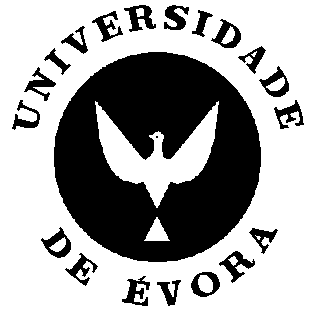 Mestrado Prática de Ensino Supervisionada em J.I II2011/2012Planificação diária Cooperada                                Dia: 26/04/2012Horas: 9h – 16h30minMestrado Prática de Ensino Supervisionada em J.I II2011/2012Planificação diária Cooperada                                Dia: 26/04/2012Horas: 9h – 16h30minNome: Patrícia Alexandra Marriço Carrageta    